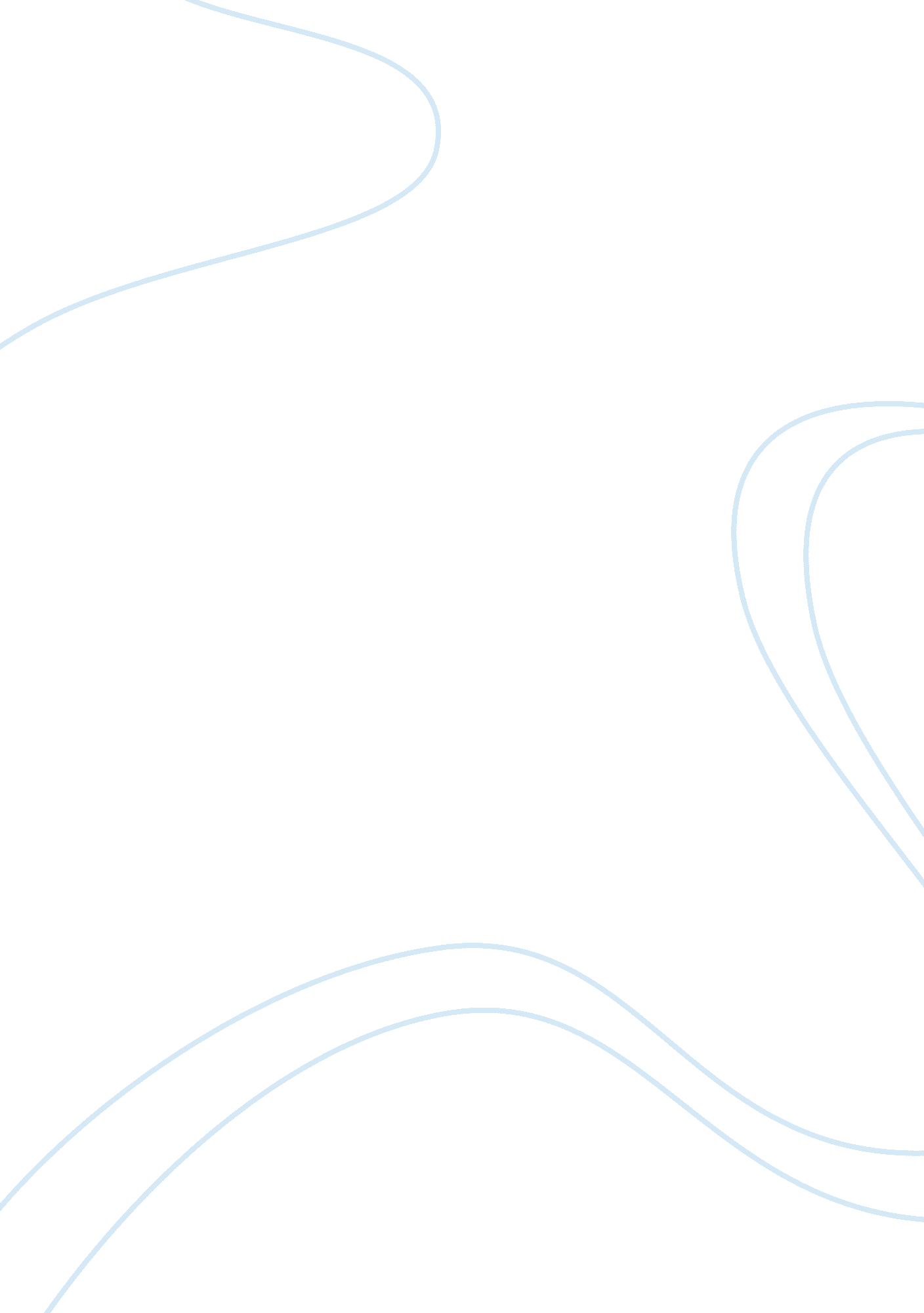 Comparison of statement of changes in equity essay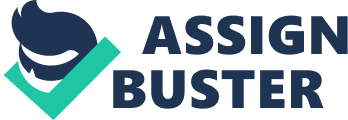 The statement of changes in equity for the three companies have been produced below in a summarised manner. McDonalds has increased it additional capital moreover there has been further improvement i. e. retained earnings have increased and it has managed to convert an accumulated other loss in last year to a significant income this year. An almost adverse situation has happenned with Domino’s Inc. which has not only reduced its share capital but has also further increased its retained deficit which is not a good sign for its shareholders moreover it has also incurred an accumulated loss as opposed to a positive figure last year. As for Burger King it has also raised its share capital. Taking all the factors into consideration McDonalds has fared way better than the other too. Although Domino’s does have a good liquidity position but its high level of gearing and deteriorating profit show the glimmer side and are to keep any prospective investors away. Burger King has shown better profitability but has fallen quite short on efficient management of funds. Hence as an investment point of view McDonalds is the best option. Works CitedBKAR2007. “ Burger King Annual Report 2007. ” n. d. DomAR2007. “ Domino’s Inc. Annual Report 2007. ” n. d. Kalish, Ira. Deloitte Global Economic Outlook 2007. com/dtt/cda/doc/content/dtt_GlobEcon07_091506. pdf>. McDonaldsAR2007. “ McDonalds Annual Report 2007. ” 2007. 